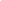 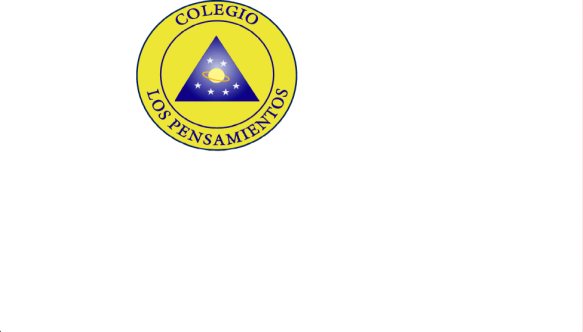 HORARIO  2023Carga Académica:Horario de ClasesLA GRANJA, Marzo 01 de 2023. Profesor(a) Jefe(a)Karina Galaz Equipo Multidisciplinario (PIE)Educadora Diferencial: Tania Gutiérrez Psicóloga: Javiera QuiñonesFonoaudiólogas: Karen TolorzaKinesióloga: Millaray BertoglioCurso Cuarto Medio AN°ASIGNATURAPROFESOR(A)HORARIO DE ATENCIÓN 1Lengua y LiteraturaKarina GalazJueves 10:30 a 11:302Taller de DebateJaviera DíazMartes 11:45 a 12:453InglésClaudio EsparzaJueves 08:30 a 09:304Taller de InglésClaudio EsparzaJueves 08:30 a 09:305MatemáticaKatherine HerreraMiércoles 14:00 a 15:006Educación Ciudadana Franco PérezJueves 10:00 a 11:007FilosofíaJaviera DíazMartes 11:45 a 12:458Ciencias para la CiudadaníaNatalia OñateViernes 09:30 a 10:309Artes VisualesCarla DelgadilloMartes 14:00 a 15:0010Educación FísicaSebastián ArandaViernes 08:00 a 09:0011OrientaciónKarina GalazJueves 10:30 a 11:3012Lectura y Escritura EspecializadaCarlos PinuerViernes 10:00 a 11:0013Comprensión Histórica del PresenteFranco PérezJueves 10:00 a 11:0014Límites, Derivadas e IntegralesKatherine HerreraMiércoles 14:00 a 15:0015Biología Celular y MolecularNatalia OñateViernes 09:30 a 10:3016Composición MusicalPablo MangasJueves 10:30 a 11:3017Diseño y ArquitecturaCarla DelgadilloMartes 14:00 a 15:0018Promoción de Estilos de Vida SaludableSebastián ArandaMartes 12:00 a 13:0019EstéticaJaviera DíazMartes 11:45 a 12:45HORALUNESLUNESMARTESMARTESMIÉRCOLESMIÉRCOLESMIÉRCOLESJUEVESJUEVESVIERNESVIERNES1Lengua y LiteraturaLengua y LiteraturaBiología Celular y MolecularComprensión Histórica del PresenteBiología Celular y MolecularComprensión Histórica del PresenteComprensión Histórica del PresenteCiencias para la CiudadaníaCiencias para la CiudadaníaTaller de InglésTaller de Inglés2Lengua y LiteraturaLengua y LiteraturaBiología Celular y MolecularComprensión Histórica del PresenteBiología Celular y MolecularComprensión Histórica del PresenteComprensión Histórica del PresenteCiencias para la CiudadaníaCiencias para la CiudadaníaTaller de InglésTaller de Inglés3Educación CiudadanaEducación CiudadanaBiología Celular y MolecularComprensión Histórica del PresenteBiología Celular y MolecularComprensión Histórica del PresenteComprensión Histórica del PresenteTaller de DebateTaller de DebateEducación FísicaEducación Física4Educación CiudadanaEducación CiudadanaEstilos de Vida SaludableComposición Musical Estilos de Vida SaludableComposición Musical Composición Musical Taller de DebateTaller de DebateEducación FísicaEducación Física5MatemáticaMatemáticaEstilos de Vida SaludableComposición Musical Estilos de Vida SaludableComposición Musical Composición Musical InglésInglésArtes VisualesArtes Visuales6MatemáticaMatemáticaEstilos de Vida SaludableComposición Musical Estilos de Vida SaludableComposición Musical Composición Musical InglésInglésArtes VisualesArtes Visuales7 1) Lectura2) Diseño3) Interpretación4) Límites5) EstéticaMatemáticaMatemáticaLengua y LiteraturaLengua y LiteraturaLengua y Literatura 1) Lectura2) Diseño3) Interpretación4) Límites5) Estética8 1) Lectura2) Diseño3) Interpretación4) Límites5) EstéticaFilosofíaFilosofíaOrientaciónOrientaciónOrientación 1) Lectura2) Diseño3) Interpretación4) Límites5) Estética9 1) Lectura2) Diseño3) Interpretación4) Límites5) EstéticaFilosofíaFilosofíaOrientaciónOrientaciónOrientación 1) Lectura2) Diseño3) Interpretación4) Límites5) Estética